- NOM et Prénom du stagiaire
- type générique du document et donc de votre stage (rapport de stage, projet encadré, etc. ) 
- Le titre du rapport et, en sous-titre, l’institution où a été effectué le stage.                                                                                                                             - Période du stage.
- Nom + logo de l‘institution / Nom + logo de votre établissement universitaire.                                                                                                                                          - Nom + logo de la formation
- L’intitulé du diplôme préparé.  
- Le nom du responsable pédagogique.                                                                                             - Le nom de votre maître de stage + intitulé de sa fonction.                                                                3-Les remerciements (facultatif) 4-Le sommaire (ou table des matières) : 4-L'introduction :5-Présentation de l’entrepriseRaison sociale : Dirigeant         : ………… …………………………………………………….Encadreur du Stage : Adresse : Téléphone:	Fax: Email	 :Activité	: …………………………………………………………………………………………………...Effectif des Personnels        : Client 	: Fournisseur 	: Horaire du Travail : 8h30 à 16h306-Présentation et organisation7-Développement - Plan type Fiche de suivi des activités en stage Rapport  descriptif  des travaux réalisés par jour et par semaine Du…………….   Au  ………………… Encadré par :  Visa du formateur encadreur4-LES PIECES JOINTES AU LIVRET Ce sont tous les documents que vous joignez en annexe à votre livret de stage .Collectez- les et n’oubliez pas de demander à votre tuteur l’autorisation de les diffuser en dehors de l’entreprise.ANNEXES JOINTES AU LIVRET DE STAGE : A la fin de votre stage, complétez le tableau ci-dessous  en adoptant un plan de classement cohérent regroupant les annexes par catégorie (exemple par domaines d’intervention).8. Bilan du stage et   9-Conclusion - RAPPORT D’ETONNEMENT DU STAGIAIRELe milieu scolaire et le milieu professionnel sont deux mondes différents.Si l’approche de la formation est voisine dans les deux cas, il y a obligatoirement des points qui vous ont étonné de façon positive ou de façon négative.( si ce n’est pas le cas, vous n’avez pas su observer et écouter les professionnels de l’entreprise et votre stage de formation ne vous à pas été pleinement profitable).Notez dans les cadres ci-dessous les points qui vous ont le plus étonné en précisant pourquoi : EVALUATION DU STAGE PAR LE STAGIAIREEvaluation globale du stage : Etes –vous :  Très satisfait    Globalement satisfait      Moyennement satisfait       Déçu A l’issue du stage précisez quels sont : 10-Evaluation des activités accomplies pendant le stage :Après avoir rempli le journal hebdomadaire des activités, sélectionnez dix activités parmi celles que vous avez effectuées pendant la période de formation en milieu professionnel et précisez, pour chacune d’elles, dans le tableau ci- dessous : -Si vous avez su l’accomplir en autonomie, 		-Si vous sauriez encore l’accomplir  -Si vous avez su l’accomplir avec de l’aide  		-Si vous aimeriez encore l’accomplir .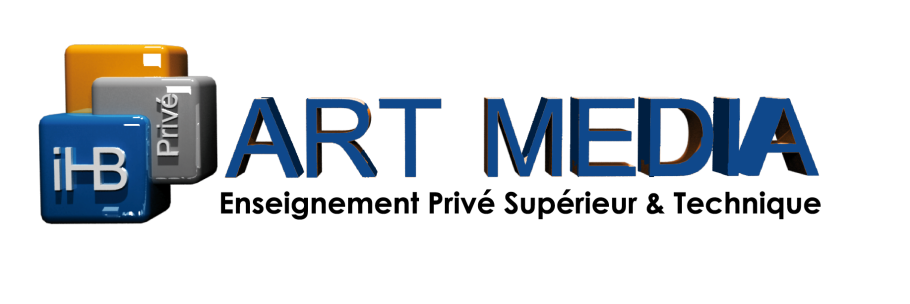 Rapport de stage en entreprise [semainesTaches réaliséesTaches réalisées1-SemaineLtous les travaux doivent être suivi par le tuteur du stage en entreprise et le formateur de l’établissement  que vous devez voir chaque semaine ,si ces travaux font l’objet  de mémoire de fin d’étude choisi .tous les travaux doivent être suivi par le tuteur du stage en entreprise et le formateur de l’établissement  que vous devez voir chaque semaine ,si ces travaux font l’objet  de mémoire de fin d’étude choisi .1-SemaineM1-SemaineMM1-SemaineJ1-SemaineV2-Semaine2-Semaine2-Semaine2-Semaine3-Semaine* 4-Semaine5-Semaine6-Semaine      ETAT RECAPITULATIF DES  PIECES MODELES      ETAT RECAPITULATIF DES  PIECES MODELES      ETAT RECAPITULATIF DES  PIECES MODELESN° de l’annexeRepère de l’activitéDésignation de la pièce annexeD’un point de vue positif : Ambiance très agréable surtout en travaillant sur les disciplines artistiques.Local a une architecture moderneD’un point de vue négatif : Exigence des commerciauxRepère de l’activité sélectionnéeACTIVITES EFFECTUEESPENDANT LE STAGEJ’ai su l’accomplir en autonomie J’ai su l’accomplir avec de l’aide Je saurais encors l’acccomplir J’aimerais encore l’accomplir 